                 First Reconciliation/First Eucharist Application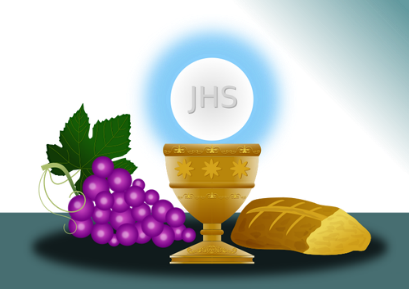 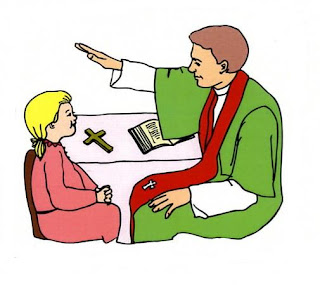 Fee: $30.00  (Give  parent a copy of this application)Please PrintName of child (Full Name)	_ 	Birth Date:	Place: 	ParentsFather’s Name: 	Mother’s Name:	Maiden name:	_ 	Address:   _______________________________________________________________________________Phone:	_	Email:   	Office use: BAPTISM VERIFICATION	_	DATE:	__ If not in this parish we need a copy of the baptismal certificate: 	_	__Our family will participate in the First Reconciliation & First Eucharist Program by: Attending retreats and parent classes.Godparents:       _________________________________________________________ 	_ 	Date:___________ Signature of parentFirst Communion Attire: Dress for girls: A white dress or a white blouse with a white skirt; a white veil is optional.  Dress or skirt should be to the knee and no shoulders exposed.  A sweater or jacket may be worn to cover shoulders. white, black, grey, navy blue, tan, taupe, or brown shoes; no sneakersonly simple jewelry, if any--nothing large or with wildly bright colorsDress for boys :sports jacket: navy blue,  black, dark brown, dark grey, or white; optional tie suitable for the solemnity of the sacrament.  slacks that sit at the waist: a solid color that matches or blends with the jacket; no jeanswhite, black, grey, navy blue, tan, taupe, or brown shoes; no sneakers